Bomere and the XI Towns Federation‘With God all things are possible’Matthew 19:26Our school nurtures all pupils and those in our school community to flourish as individuals; educationally, spiritually and morally, promoting Christian values through the experience we offer to all. Our core Christian values are Hope, Love and Respect. 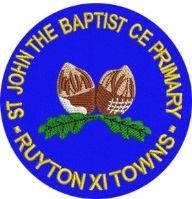 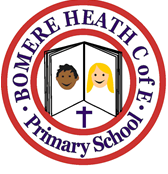 A STATEMENT OF POLICYBehaviour and DisciplineThe following policy is a result of staff, parent, governor and pupil discussion, workshops, training, development and review of practice.Respectful, Responsible, ReadyContents:Statement of intentLegal framework Roles and responsibilitiesDefinitionsStaff induction, development and support Managing behaviourPrevention strategies, interventions, and sanctions for unacceptable behaviourSexual abuse and discriminationSmoking and controlled substancesProhibited items, searching pupils and confiscationEffective classroom managementBehaviour outside of school premisesData collection and behaviour evaluationMonitoring and reviewAppendicesBehaviour Levels and SanctionsThe governing body of Bomere and the XI Towns Federation believe high standards of behaviour lie at the heart of a successful school than enables children to make the best possible progress in all aspects of their school life. To this end, they have an appointed link governor and committee who regularly review this policy as well as the incidents recorded in school to help them guide the headteacher in ensuring that the behaviour and discipline policy continues to be fit for purpose. At Bomere and the XI Towns Federation, we value everyone as an individual capable of growth, change and development.  Our relationships are underpinned by our Christian values of Love, Hope, Respect, Friendship, Trust, Tolerance, Wisdom, Perseverance and Forgiveness.  Statement of intentAt Bomere and the XI Towns Federation, we value everyone as an individual capable of growth, change and development. As a school community, children, staff and carers are:respectful by considering how our actions impact others.responsible for our actions and choices.ready to be the best versions of ourselves. Reasonable and proportionate sanctions will be used where a pupil’s behaviour falls below the standard that is expected, alongside support to prevent recurring misbehaviour.The federation acknowledges that behaviour can sometimes be the result of educational needs, mental health issues, or other needs or vulnerabilities, and will address these needs via an individualised graduated response. To help reduce the likelihood of behavioural issues related to social, emotional or mental health (SEMH), the school will aim to create a safe and calm environment in which positive mental health and wellbeing are promoted and pupils are taught to be resilient. The school will aim to promote resilience as part of a whole-school approach using the following methods:Culture, ethos and environment – the health and wellbeing of pupils and staff is promoted through the informal curriculum, including leadership practice, policies, values and attitudes, alongside the social and physical environment Teaching – the curriculum is used to develop pupils’ knowledge about health and wellbeingCommunity engagement – the school proactively engages with parents, outside agencies and the wider community to promote consistent support for pupils’ health and wellbeingAll staff will be made aware of how potentially traumatic adverse childhood experiences, including abuse and neglect, can impact on a pupil’s mental health, behaviour, and education. Where vulnerable pupils or groups are identified, provision will be made to support and promote their positive mental health. The school’s Mental Health Policy outlines the specific procedures that will be used to assess these pupils for any SEMH-related difficulties that could affect their behaviour.Legal frameworkThis policy has due regard to all relevant legislation and statutory guidance including, but not limited to, the following: Education Act 1996Education Act 2002Education and Inspections Act 2006Health Act 2006The School Information (England) Regulations 2008Equality Act 2010Voyeurism (Offences) Act 2019DfE (2013) ‘Use of reasonable force’DfE (2015) ‘Special educational needs and disability code of practice: 0 to 25 years’DfE (2018) ‘Mental health and behaviour in schools’DfE (2021) ‘Sexual violence and sexual harassment between children in schools and colleges’ DfE (2022) ‘Behaviour in schools: Advice for headteachers and school staff’ DfE (2022) ‘Keeping children safe in education 2022’DfE (2022) ‘Searching, Screening and Confiscation: Advice for schools’ DfE (2022) ‘Suspension and Permanent Exclusion from maintained schools, academies and pupil referral units in England, including pupil movement’This policy operates in conjunction with the following school policies:Pupil Code of ConductSocial, Emotional and Mental Health (SEMH) Policy Complaints Procedures PolicySpecial Educational Needs and Disabilities (SEND) PolicySuspension and Exclusion PolicyPhysical Intervention PolicyChild Protection and Safeguarding PolicyHealth and Safety PolicySearching, Screening and Confiscation Policy Anti-bullying PolicyRoles and responsibilitiesThe governing board will have overall responsibility for:Making a statement of behaviour principles and providing guidance for the headteacher on promoting good behaviour where appropriate.Ensuring that this policy, as written, does not discriminate on any grounds, including, but not limited to, age, disability, gender reassignment, marriage and civil partnership, race, religion or belief, sex and sexual orientation.Promoting a whole-school culture where calm, dignity and structure encompass every space and activity. Handling complaints regarding this policy, as outlined in the school’s Complaints Procedures Policy.Ensuring this policy is published on the school website.The headteacher will be responsible for:The monitoring and implementation of this policy and of the behaviour procedures at the school. This includes monitoring the policy’s effectiveness in addressing any SEMH-related drivers of poor behaviour.Acting in accordance with the statement of behaviour principles made by the governing board, and having any regard to guidance provided by the governing board on promoting good behaviour.Establishing high expectations of pupils’ conduct and behaviour, and implementing measures to achieve this.Determining the school rules and any disciplinary sanctions for breaking the rules.The day-to-day implementation of this policy.Publicising this policy in writing to staff, parents and pupils at least once a year.Reporting to the governing board on the implementation of this policy, including its effectiveness in addressing any SEMH-related issues that could be driving disruptive behaviour.The senior mental health lead will be responsible for:Overseeing the whole-school approach to mental health, including how this is reflected in this policy, how staff are supported with managing pupils with SEMH-related behavioural difficulties, and how the school engages pupils and parents with regards to the behaviour of pupils with SEMH difficulties.Supporting behaviour management in line with the Mental Health Policy.The SENDCO will be responsible for:Collaborating with the governing board, headteacher and the senior mental health lead, as part of the SLT, to determine the strategic development of behaviour and SEMH policies and provisions in the school. Undertaking day-to-day responsibilities for the successful operation of the behaviour and SEMH policies to support pupils with SEND, in line with the school’s Special Educational Needs and Disabilities (SEND) Policy.Supporting teachers in the further assessment of a pupil’s strengths and areas for improvement and advising on the effective implementation of support.Teaching staff will be responsible for:Planning and reviewing support for pupils with behavioural difficulties in collaboration with parents, the SENDCO and, where appropriate, the pupils themselves.Aiming to teach all pupils the full curriculum, whatever their prior attainment.Planning lessons to address potential areas of difficulty to ensure that there are no barriers to every pupil achieving their full potential, and that every pupil with behavioural difficulties will be able to study the full national curriculum.Teaching and modelling expected behaviour and positive relationships, demonstrating good habits.Being responsible and accountable for the progress and development of the pupils in their class.Not tolerating disruption and taking proportionate action to restore acceptable standards of behaviour.All members of staff, including teaching, support staff, and volunteers will be responsible for:Adhering to this policy and applying it consistently and fairly.Supporting pupils in adhering to this policy.Promoting a supportive and high-quality learning environment. Modelling high levels of behaviour.Being aware of the signs of behavioural difficulties. Setting high expectations for every pupil.Being aware of the needs, outcomes sought, and support provided to any pupils with specific behavioural needs.Keeping the relevant figures of authority up-to-date with any changes in behaviour. As authorised by the headteacher, sanctioning pupils who display poor levels of behaviour. Pupils will be responsible for:Their own behaviour both inside school and out in the wider community.Reporting any unacceptable behaviour to a member of staff.Parents will be responsible for:Supporting their child in adhering to the school rules and reinforcing this at home.Informing the school of any changes in circumstances which may affect their child’s behaviour.DefinitionsFor the purposes of this policy, the school will define “serious unacceptable behaviour” as any behaviour which may cause harm to oneself or others, damage the reputation of the school within the wider community, and/or any illegal behaviour. This will include, but is not limited to, the following:Discrimination – not giving equal respect to an individual on the basis of age, disability, marriage and civil partnership, pregnancy and maternity, race, religion or belief, sex, and sexual orientationHarassment – behaviour towards others which is unwanted, offensive and affects the dignity of the individual or group of individualsVexatious behaviour – deliberately acting in a manner so as to cause annoyance or irritationBullying – a type of harassment which involves personal abuse or persistent actions which humiliate, intimidate, frighten or demean the individual being bulliedCyberbullying – the use of electronic communication to bully a person, typically by sending messages of an intimidating or threatening naturePossession of legal or illegal drugs, alcohol or tobaccoPossession of banned itemsTruancy and running away from schoolRefusing to comply with disciplinary sanctionsTheftVerbal abuse, including swearing, racist remarks and threatening languageFighting and aggressionPersistent disobedience or disruptive behaviourExtreme behaviour, such as violence and serious vandalismAny behaviour that threatens safety or presents a serious dangerAny behaviour that seriously inhibits the learning of pupilsAny behaviour that requires the immediate attention of a staff memberFor the purposes of this policy, the school will define “low-level unacceptable behaviour” as any behaviour which may disrupt the education of the perpetrator and/or other pupils, including, but not limited to, the following:LatenessLow-level disruption and talking in classFailure to complete classworkRudenessLack of correct equipmentUse of mobile phones without permissionGraffiti“Low-level unacceptable behaviour” may be escalated to “serious unacceptable behaviour”, depending on the severity of the behaviour.Staff induction, development and supportAll new staff will be inducted clearly into the school’s behaviour culture to ensure they understand its rules and routines and how best to support all pupils to participate in creating the culture of the school. Staff will be provided with bespoke training, where necessary, on the needs of pupils at the school to enable behaviour to be managed consistently. The SLT will consider any appropriate training which is required for staff to meet their duties and functions in accordance with this policy, including on understanding matters which may affect a pupil’s behaviour, e.g. SEND and mental health needs.Members of staff who have, or are aspiring to have, responsibilities for leading behaviour or supporting pupil wellbeing will be supported to undertake any relevant training or qualifications. The SLT and the headteacher review staff training needs frequently, and in response to any serious or persistent behaviour issues disrupting the running of the school. Managing behaviourInstances of unacceptable behaviour will be taken seriously and dealt with immediately. Staff will respond promptly, predictably and with confidence to maintain a calm, safe learning environment. Staff will consider afterwards how to prevent such behaviour from recurring. Incidences of unacceptable behaviour, at level 2 or above (see Appendix 1 for levels), will be recorded on CPOMs by the relevant staff member. Support, such as targeted discussions with pupils, a phone call with parents, and inquiries into circumstances outside of school by the Designated Safeguarding Lead (DSL), may be provided alongside the use of sanctions to prevent the misbehaviour recurring. After an incident of negative behaviour, staff will use their professional judgement and experience to determine what is an appropriate sanction in line with the school behaviour levels detailed in Appendix 1:Where a pupil is identified as having SEMH-related difficulties, SEND support will be put in place.Where SEND is not identified, but the headteacher determines that support is still required for the pupil, an Individual Behaviour Plan or other appropriate strategy will be put in place.For discipline to be lawful, the school will ensure that:The decision to discipline a pupil is made by a paid member of school staff, or a member of staff authorised to do so by the headteacher.The decision to discipline a pupil is made on the school premises or whilst the pupil is under the charge of a member of staff, such as during an educational trip or visit.The decision to discipline a pupil is reasonable and will not discriminate on any grounds, e.g. equality, SEND or human rights.The school will ensure that all discipline is reasonable in all circumstances, and will consider the pupil’s age, religious requirements, SEMH needs, any SEND, and any other contributing factors, e.g. bullying, safeguarding or home life issues.Prevention strategies, intervention, and sanctions for unacceptable behaviourThis section outlines the school’s strategies for preventing unacceptable behaviour and initial interventions, minimising the severity of incidents, and using sanctions and support effectively and appropriately to improve pupils’ behaviour in the future. Initial interventionsA range of initial intervention strategies to help pupils manage their behaviour and reduce the likelihood of more severe sanctions will be used. Support will consider the pupil’s specific needs and may be delivered outside of the classroom, in small groups or in one-to-one activities. Recording of behaviour incidents on CPOMs ensures relevant members of the SLT and pastoral staff are aware of any pupil that is:Persistently misbehavingNot improving their behaviour following low-level sanctionsDisplaying a sudden change in behaviour from previous patterns of behaviourExamples of initial interventions to address misbehaviour will include, but are not limited to, the following:Frequently engaging with parentsProviding mentoring and coachingShort-term behaviour report cards Engagement with local partners and agenciesWhere the pupil has SEND, an assessment of whether appropriate provision is in place to support the pupil.A multi-agency assessment, such an early help assessment, that goes beyond a pupil’s education will be considered where serious concerns about a pupil’s behaviour exist.Behaviour curriculumPositive, respectful behaviour will be taught to all pupils, in order to enable them to understand what behaviour is expected and encouraged and what is unacceptable. Positive reinforcement will be used by staff where expectations are met to acknowledge good behaviour and encourage repetition. The behaviour curriculum will focus on defining positive behaviour and making it clear what this looks like, including the key habits and routines required by the school, e.g. lining up quietly on the playground before coming into school.Routine will be used to teach and reinforce the expected behaviours of all pupils. Appropriate and reasonable adjustments to routines for pupils with additional needs, e.g. SEND, will be made. Consistent and clear language will be used when acknowledging positive behaviour and addressing misbehaviour.Positive teacher-pupil relationships Positive teacher-pupil relationships are key to combatting unacceptable behaviour. Staff will focus heavily on forming positive relationships based on mutual respect, predictability, fairness and trust to allow all staff to understand their pupils and create a strong foundation from which behavioural change can take place.Preventative measures for pupils with SENDBehaviour will always be considered in relation to a pupil’s SEND. If it is deemed that a pupil’s SEND has contributed to their misbehaviour, the school will consider whether it is appropriate and lawful to sanction the pupil. Where a pupil is identified as having SEND, the graduate approach will be used to assess, plan, deliver and review the impact of support being provided. The school will aim to anticipate likely triggers of misbehaviour and put in place support to prevent these, taking into account the specific circumstances and requirements of the pupil concerned. Measures the school will implement where appropriate include, but are not limited to, the following:Short, planned movement breaks for a pupil whose SEND means they find it difficult to sit still for longEnsuring a pupil with visual or hearing impairment is seated in sight of the teacherAdjusting uniform requirements for a pupil with sensory issues or relevant medical conditionTraining for staff in understanding autism and other conditions De-escalation strategiesWhere negative behaviour is present, staff members will implement de-escalation strategies to diffuse the situation. This will include:Appearing calm and using a modulated, low tone of voiceUsing simple, direct language.Avoiding being defensive, e.g. if comments or insults are directed at the staff member.Providing adequate personal space.Showing open, accepting body language, e.g. not standing with their arms crossed.Reassuring the pupil and creating an outcome goal.Identifying any points of agreement to build a rapport.Offering the pupil a face-saving route out of confrontation.Rephrasing requests made up of negative words with positive phrases.Physical interventionIn line with the DFE’s Use of Reasonable Force in Schools document, staff will have the legal right to use reasonable force to prevent pupils from committing an offence, injuring themselves or others, or damaging school property, and to maintain good order and discipline in the classroom.Physical restraint will only be used as a last resort and as a method of restraint. Staff members will use their professional judgement of the incident to decide whether physical intervention is necessary. The situations in which physical restraint may be appropriate are detailed in the DFE’s Use of Reasonable Force in Schools document. Wherever possible, staff will ensure that a second member of staff is present to witness the physical intervention used. Any violent or threatening behaviour will not be tolerated by the school and may result in a fixed-term suspension in the first instance. It is at the discretion of the headteacher as to what behaviour constitutes for an exclusion or suspension, in line with the Suspension and Exclusion Policy.When using reasonable force in response to risks presented by incidents involving pupils with SEND or medical conditions, staff will recognise and consider the vulnerability of these groups.Removal from the classroomThe school may decide to remove pupils from the classroom for a limited period, at the instruction of a member of staff.The pupil will be moved to a room that is:In an appropriate area of the schoolSuitable to learn and refocusSupervised by trained members of staffThe school will only remove pupils from the classroom where absolutely necessary and for the following reasons:To maintain the safety of all pupils and restore stability following an unreasonably high level of disruptionTo enable disruptive pupils to be taken to a place where education can continue in a managed environmentTo allow the pupil to regain calm in a safe spaceThe school will ensure that pupils’ health and safety is not compromised during their time away from the classroom, and that any additional requirements, such as SEND needs, are met.The amount of time that a pupil spends removed from the classroom will be up to the school to decide. This could be for more than one school day. The school will ensure that the pupil is not removed from the classroom any longer than necessary. The staff member in charge and supervising the pupil will decide what the pupil may and may not do during their time spent removed from the classroom. The headteacher will request that the pupil’s class teachers set them appropriate work to complete.The headteacher will establish a clear process for the reintegration of a pupil who has been removed from the classroom when it is deemed appropriate and safe for them to return. Consideration will be given to what support is needed to help the pupil return and meet the expected standards of behaviour. Reintegration meetings will be held between the school, pupil and their parents, and other agencies if relevant, where necessary.Pupils will be permitted to eat during the allocated times of the school day and may use the toilet as required.Sexual abuse and harassmentThe school will not tolerate any form of sexual abuse and harassment. The school’s procedures for handling child-on-child sexual abuse and harassment are detailed in the Safeguarding and Child Protection Policy.The school will respond promptly and appropriately to any sexual abuse or harassment complaints in line with the Child Protection and Safeguarding Policy; appropriate steps will be taken to stop the harassment and prevent any reoccurrence. Discipline for incidents of sexual abuse or harassment will be determined based on the nature of the case, the ages of those involved and any previous related incidents. Prohibited items, searching pupils and confiscationHeadteachers and staff authorised by them will have a statutory power to search pupils or their possessions, without consent, where they have reasonable grounds for suspecting that the pupil may have a prohibited item. Authorised members of staff will be permitted to use reasonable force when conducting a search without consent for the prohibited items listed below, in line with the school’s Searching, Screening and Confiscation Policy.All members of staff can use their power to search without consent for any of the prohibited items listed in the policy. Staff will follow the provisions outlined in the school’s Searching, Screening and Confiscation Policy when conducting searches and confiscating items. Effective classroom managementWell-managed classrooms are paramount to preventing disruptive and unacceptable behaviour. Effective classroom management will allow staff to:Start the year with clear sets of rules and routines that are understood by all pupils.Establish agreed rewards and positive reinforcements.Establish sanctions for misbehaviour.Establish clear responses for handling behavioural problems.Encourage respect and development of positive relationships. Make effective use of the physical space available.Have well-planned lessons with a range of activities to keep pupils stimulated.Subject to reasonable adjustments, e.g. those made for pupils whose SEND may affect their behaviour, pupils will be expected to follow the school Pupil Code of Conduct, which requires pupils to:Conduct themselves around the school premises in a safe, sensible and respectful manner.Arrive to lessons on time and fully prepared.Follow reasonable instructions given by staff.Behave in a reasonable and polite manner towards all staff and pupils.Show respect for the opinions and beliefs of others.Complete classwork as requested.Hand in homework at the time requested.Report unacceptable behaviour.Show respect for the school environment. Classroom rules and routinesThe school has an established set of clear, comprehensive and enforceable classroom rules which define what is acceptable behaviour and what the consequences are if rules are not adhered to. Attention is given to how rules are worded, such as the use of positive language rather than negative, e.g. “act respectfully towards your peers and teachers”, rather than “do not act disrespectfully towards your peers and teachers”.The school also has an established set of classroom routines to help pupils work well, in the understanding that behavioural problems can arise due to the lack of a consistent routine. This includes teachers ensuring that before lessons begin, they have the full attention of all pupils, then explaining the task clearly so all pupils understand what they are supposed to be doing.The headteacher will ensure all teachers understand classroom rules and routines and how to enforce them, including any sanctions for not following the rules. Teachers will support pupils to understand and follow classroom rules and routines. Teachers will inform pupils of classroom rules and routines at the beginning of the academic year and revisit these regularly. Where appropriate, teachers will explain the rationale behind the rules and routines to help pupils understand why they are needed and will model rules and routines to ensure pupils understand them. Teachers will also explain clearly to pupils what will happen if they breach any classroom rules to ensure pupils are aware of the sanctions that may be imposed.To support pupils’ continued awareness and understanding of classroom rules and routines, teachers will reinforce them in a range of ways, e.g. placing posters of the rules on classroom walls and providing regular verbal reminders of the routines. Teachers will also ensure that classroom rules and routines remain consistent to create a productive and enjoyable environment.The classroom environmentThe school understands that a well-structured classroom environment is paramount to preventing poor behaviour. This includes the teacher positioning themselves effectively within the classroom, e.g. wherever possible, teachers avoid standing with their backs to pupils and ensure they have full view of the room at all times.Teachers will employ strategic seating arrangements to prevent poor behaviour and enable it to be noticed early, such as:Seating those who frequently model poor behaviour closest to, and facing, the teacher.Seating those who frequently model poor behaviour away from each other.Ensuring the teacher can see pupils’ faces, that pupils can see one another, and that they can see the board.Ensuring the teacher can move around the room so that behaviour can be monitored effectively.Praise and rewardsThe school will recognise that praise is key to making pupils feel valued and ensuring that their work and efforts are celebrated. When giving praise, teachers will ensure:They define the behaviour that is being rewarded.The praise is given immediately following the desired behaviour.The way in which the praise is given is varied.Praise is related to effort, rather than only to work produced.Perseverance and independence are encouraged.Praise is only given when a pupil’s efforts, work or behaviour need to be recognised, rather than continuously without reason.The praise given is always sincere and is not followed with immediate criticism.As with praise, the school understands that providing rewards after certain behaviour means that pupils are more likely to model the same behaviour again. For rewards to be effective, the school recognises that they need to be:Immediate – immediately rewarded following good behaviour.Consistent – consistently rewarded to maintain the behaviour.Achievable – keeping rewards achievable to maintain attention and motivation.Fair – making sure all pupils are fairly rewarded.Rewards for good behaviour will be appropriate school related rewards such as (but not limited to):praisestickersstar of the lessondisplay of good workclass recognitionHeadteachers (Golden Book) Awardsharing workcomments on workcomments on post-itsverbal comments to parentscertificates in Achievement WorshipThese will be given at the teacher’s discretion.Behaviour outside of school premisesPupils at the school must agree to represent the school in a positive manner. The guidance laid out in the Pupil Code of Conduct will apply both inside school and out in the wider community, particularly if the pupil is dressed in school uniform.Staff can discipline pupils for misbehaviour outside of the school premises, including conduct online, when the pupil is:Wearing school uniform.Travelling to or from school.Taking part in any school-related activity.In any way identifiable as being a pupil at the school.Staff may also discipline pupils for misbehaviour outside the school premises, including conduct online, that:Could negatively affect the reputation of the school.Could pose a threat to another pupil, a member of staff at the school, or a member of the public.Could have repercussions for the orderly running of the school.Any bullying witnessed outside of the school premises and reported to the school will be dealt with in accordance with the Anti-bullying Policy. The school will impose the same sanctions for bullying incidents and non-criminal misbehaviour witnessed or reported outside of the school premises as would be imposed for the same behaviour conducted on school premises. In all cases of unacceptable behaviour outside of the school premises, staff will only impose sanctions once the pupil has returned to the school premises or when under the supervision of a member of staff.Complaints from members of the public about the behaviour of pupils from the school are taken very seriously and will be dealt with in accordance with the Complaints Procedures Policy.Data collection and behaviour evaluationThe school will collect data from the following sources:Behaviour incident data, including on removal from the classroomAttendance, permanent exclusion and suspension dataUse of pupil support units, off-site directions and managed movesIncidents of searching, screening and confiscationThe data will be monitored and objectively analysed by the headteacher and the SLT. Attempts will be made to identify possible factors contributing to the behaviour, any system problems or inadequacies with existing support. The data will also be analysed considering the protected characteristics under the Equality Act 2010 to inform school policies and practice.Monitoring and reviewThis policy will be reviewed by the SLT on an annual basis; they will make any necessary changes and communicate these to all members of staff and relevant stakeholders.This policy will be made available for Ofsted inspections and reviews by the lead inspector, upon request.The next scheduled review date for this policy is June 2024.Bomere and the XI Towns Federation-Behaviour SanctionsNote: In line with the Federation’s equality policy, any sanctions applied will take into account individual pupil circumstances and needs – the following is a guide for staff to use when applying sanctionsLevel 4&5 PTODate policy last reviewed:June 2023Signed by:Headteacher                       J Ball                                         Date: 12/06/23Chair of governors              K Lister                                     Date; 13/06/2023LEVEL ONE What has the pupil done?What do we do? Actions such  as;Who is mainly involved?Things like:Forgotten equipment Not done homeworkNot handed in homework Insufficient classwork Shouting out Chatting instead of working Interfering with others learningUnwelcome teasing / Unwelcome/non-malicious, name callingThoughtless unkindnessGenerally poor behaviour - not what is expected Mild foul language probably reported by a childVerbal reminder of expected behaviourSent out of class for a few minutesSent into shared area to workSent to stand by wall if breaktime / games lessonKept in at break /lunchtime to make up workClass teacher Teaching AssistantsLEVEL TWOContinual repetition of level one / no improvement at level oneFailure to do consequence given by class teacherFoul languageMinor damage to property , e.g. snapping pencilsRudeness Pushing/minor physical interaction  – maybe by retaliating (non-intentional)Malicious name calling and banterDeliberate disruption of others’ learningWarning from adultSerious talk by teacher Serious talk by headteacher/deputy headteacher/teacher in chargeLunchtime detentionRecord on CPOMs Report (1 week)Longer term withdrawal from class / isolation for up to half a dayClass teacher Head/Deputy/Teacher in ChargeParent/sResponsible GovernorLEVEL THREEFailure to improve at level  2More than one report in half a term More than 1 lunchtime detention in half a termPhysically / purposefully hurting another personBullyingPurposefully putting self in danger, including online.  Significant damage to property Report to headteacher/deputy headteacher/teacher in chargeLunchtime detentions Letter homeParents informedWithdrawal of privileges related to the misdemeanour related to the behaviourReport – up to one monthRecord on CPOMs Longer term withdrawal from class / isolation for over half a dayHead/Deputy/Teacher in ChargeSENDCoParents Outside agenciesLEVEL FOURFailure to improve at level 3 More than one report in half a term More than one parent referral in half a term More than 1 week lunchtime detention in half a term Unprovoked physical or threatening behaviour resulting in injury Bringing alcohol or illegal substances into school Physically / purposefully hurting a member of staffAbuse related to protected characteristics, e.g. racism, sexism, homophobiaReferral to behaviour supportReport - one monthLetter home and parent meeting with class teacher & Head.May involve outside agencies Fixed term exclusionFurther fixed term exclusionFormal warning of possible permanent exclusionRecord on CPOMs Head/Deputy/Teacher in ChargeSENDCoParents Outside agenciesLEVEL FIVE•   No improvement at Level 4•   Formal meeting with parent/s which may lead to permanent exclusionHead Parent/s Reported to LA and Chair of Governors